Príloha č. 4/ IS. č.2/2019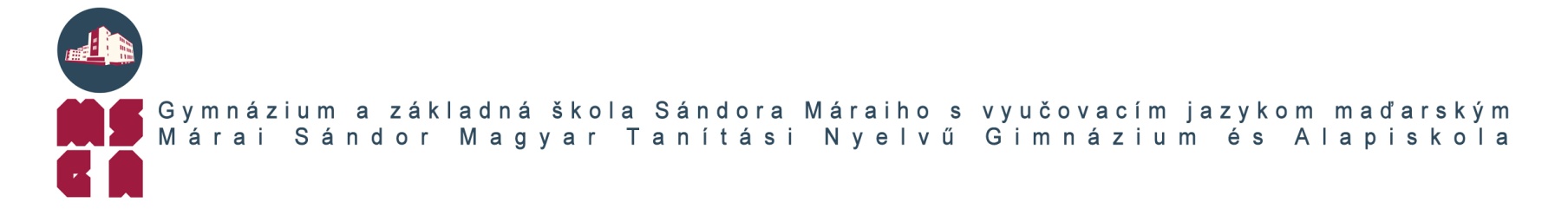 Výzva na predloženie cenových ponúkak PHZ bola zistená podľa § 6 ods. 7 zákona č. 343/2015 Z.z. z účtovníctva a je to ZNHTitl.Adresa záujemcuPodľa rozpisu obstarávateľaZn.2020/178		Vybavuje :Bauerneblová /Chovanová	V Košiciach, dňa 10.06.2020tel.:	055/62 283 26 ŠJ,0948 625 737 ekon.úsek  			Vec : Výzva na predloženie cenovej ponuky – zaslanieDovoľujeme si Vás požiadať o predloženie cenovej ponuky na predmet zákazky:Potraviny – 1. celok : Chladené mäso, mäsové výrobky a chladená hydina“za účelom výberového konania.Uvedenú požiadavku Vám predkladáme v súlade s ustanovením § 6 zákona č. 343/2015 Z. z. o verejnom obstarávaní v znení neskorších predpisov (ďalej len zákon).Zároveň žiadame o predloženie neoverenej kópie oprávnenia na podnikanie v predmete zákazky a čestného vyhlásenia o tom, že nemáte zákaz účasti vo verejnom obstarávaní. ⃰)Ponuku je možné predložiť elektronicky prostredníctvom portálu: www.ksk.eranet.sk , prostredníctvom je verejné obstarávanie plne elektrizované do 18.06.2020 do 12:00 hodiny.V rámci cenovej ponuky vyžadujeme predloženie cenovej ponuky, platnej do 31.07.2020 (uviesť termín platnosti ponuky) podľa špecifikácie uvedenej v prílohe a lehotu dodania.Veríme, že sa verejného obstarávania zúčastníte a predložíte ponuku na požadovaný predmet obstarávania v súlade s touto výzvou a priloženou špecifikáciou.	S pozdravom⃰)	nehodiace sa škrtnite	Ing. Chovanová Tatiana                                                                                                   Zodpovedný zamestnanec za verejné obstarávanieŠpecifikácia predmetu zákazky/Súťažné podklady(zákazka podľa § 117)„Potraviny - Chladené mäso, mäsové výrobky a chladená hydina“Identifikácia verejného obstarávateľa:Názov Gymnázium a základná škola Sándora Máraiho s vyučovacím jazykom maďarským Márai Sándor Magyar Tanítasi Nyelvű Gimnázium és Alapiskola Adresa: Kuzmányho 06, 041 74 Košice IČO:    00 161 004  DIČ:     20 20 76 23 92tel.:      055/62 283 26 školská jedáleň , 0948 625 737 ekon. úsek e-mail: vedúca ŠJ:  bauerneblova@maraigimi.sk , e-mail : pre účely verejného obstarávania: chovanova@maraigimi.sk Typ zmluvy a predmet zákazky:Objednávka/Kúpna Zmluva /ZoD na predmet zákazky: „Potraviny – 1. celok : Chladené mäso, mäsové výrobky a chladená hydina“ Podrobný popis predmetu zákazkyPodrobný popis predmetu zákazky je uvedený v prílohe opisný formulár. Podrobný popis a spôsob stanovenia finančného limitu potravín  a predpokladaný objem potravín je uvedený v prílohe vo formáte excel výstup z účtovníctva zo softvéru ŠJ pod názvom Verejné obstarávanie 2019.Miesto dodania: Kuzmányho 06, 041 74 Trvanie zmluvy do: 30.06.2021Lehota dodania od uzavretia zmluvy (v dňoch, týždňoch): v týždňoch podľa čiastočných objednávok Jazyk ponuky: slovenskýPodmienka účasti : Oprávnenosť na podnikaniečestné vyhlásenie o zákaze účasti vo verejnom obstarávanízoznam aktuálnych odberateľov na posúdenie referencii Obsah cenovej ponuky:Cenová ponuka v súlade so špecifikáciou v prílohe č. 01Podmienky financovania predmetu obstarávania: Predmet obstarávania bude financovaný z rozpočtu verejného obstarávateľa. Štruktúra ceny je uvedená v opise predmetu zákazky v prílohe č. 1.Vyhodnotenie cenovej ponuky: na základe najvýhodnejšej ekonomicky cenovej ponuky. 